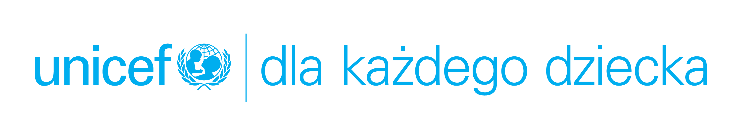 INFORMACJA PRASOWADzieci w Syrii nie mogą dłużej czekać. Podpisz apel UNICEF Polska i pomóż zakończyć wojnę!Warszawa, 9 sierpnia 2021 r.Syryjskie dzieci od ponad 10 lat są ofiarami jednego z najbardziej brutalnych konfliktów zbrojnych na świecie. Każdego dnia tracą zdrowie i życie. Wiele z nich nie zna innej rzeczywistości niż przemoc i strach. UNICEF Polska przygotował apel do społeczności międzynarodowej o pilne podjęcie wszelkich możliwych działań w celu ratowania syryjskich dzieci i zapewnienia im bezpieczeństwa. Każdy może się pod nim podpisać za pośrednictwem strony: unicef.pl/apel-syria.W tym roku minęła dekada od wybuchu wojny w Syrii. Tylko według oficjalnych danych, niemal 12 tys. dzieci zostało zabitych lub rannych, a ponad 5,7 tys. zostało zmuszonych do walk. Dzieci często są okaleczane i tracą życie z powodu min i niewybuchów. Co najmniej 3 mln najmłodszych nie chodzi do szkoły, a ponad 500 tys. jest chronicznie niedożywionych.Długotrwała wojna i pogłębiający się kryzys gospodarczy wyniszczają Syrię. Od początku konfliktu kraj ten cofnął się gospodarczo o ponad 40 lat. Rodzin nie stać na zakup nawet podstawowych produktów. W tym roku UNICEF w Syrii odnotował najwyższą liczbę osób potrzebujących pomocy humanitarnej od początku konfliktu.Aleppo jak WarszawaWszystkie strony konfliktu naruszają międzynarodowe prawo humanitarne i prawa człowieka. Infrastruktura cywilna – wodociągi, szkoły, szpitale są zniszczone, a ograniczenie w dostępie do żywności jest stosowane jako niezgodna z prawem taktyka wojenna. Zniszczenia są ogromne.Dzisiejsze sceny z Syrii przypominają te z II wojny światowej. Aleppo wygląda jak Warszawa po Powstaniu Warszawskim w 1944 r. W podobnych ruinach jak te sprzed 77 lat mieszkają dziś dorośli i dzieci – Syryjczycy. Ich sytuacja jest dramatyczna. Polki i Polacy wiedzą, czym jest wojna. Wiemy też, jak ważny jest pokój, wzajemna pomoc i solidarność. Teraz naszej solidarności potrzebują Syryjczycy.Apel UNICEF PolskaPracownicy UNICEF i organizacji partnerskich pomimo wielu utrudnień, niejednokrotnie z narażeniem zdrowia i życia, niosą pomoc dzieciom w Syrii. Zapewniają dostęp do czystej wody, pomoc żywnościową, opiekę medyczną i edukację, również tę ratującą życie – na temat ryzyka związanego z minami i niewybuchami. Jednak ta pomoc to za mało. Jedynym sposobem na przerwanie przemocy i odbudowę kraju jest trwały pokój. Dopiero wtedy syryjskie rodziny będą mogły bezpiecznie żyć, a dzieci dorastać i budować swoją przyszłość.Solidarność i presja społeczna mają ogromną moc. Dlatego UNICEF apeluje do stron konfliktu oraz do wszystkich, którzy mogą przyczynić się do ratowania syryjskich dzieci i zapewnienia im bezpiecznej przyszłości.UNICEF Polska apeluje o:doprowadzenie do zawieszenia broni i podjęcie wszelkich możliwych działań mogących zakończyć wojnę i dać szansę na normalne życie syryjskim dzieciom;umożliwienie organizacjom takim jak UNICEF bezpiecznego dotarcia z pomocą do poszkodowanych dzieci i ich rodzin;zaprzestanie ataków na ludność cywilną i infrastrukturę tak, aby domy, szkoły, szpitale i wodociągi były bezpieczne i dostępne dla dzieci.Dołącz do nas i powiedz „stop” dla koszmaru dzieci w Syrii! Podpisz apel na stronie: unicef.pl/apel-syria. ###O UNICEFUNICEF to organizacja humanitarna i rozwojowa od 75 lat działająca na rzecz dzieci. Od ratujących życie szczepień, przez budowę szkół, po natychmiastową pomoc w sytuacji klęski humanitarnej - UNICEF robi wszystko, aby dzieciom żyło się lepiej. Pracuje w małych wioskach i z rządami państw, bo uważa, że każde dziecko, niezależnie od miejsca urodzenia, koloru skóry czy religii, ma prawo do zdrowego i bezpiecznego dzieciństwa. Więcej informacji na stronie unicef.pl